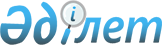 Қазақстан Республикасы көші-қон саясатының 2007 - 2015 жылдарға арналған тұжырымдамасын іске асыру жөніндегі 2011 - 2012 жылдарға арналған іс-шаралар жоспарын (2-кезең) бекіту туралы
					
			Күшін жойған
			
			
		
					Қазақстан Республикасы Үкіметінің 2010 жылғы 30 желтоқсандағы № 1461 Қаулысы. Күші жойылды - Қазақстан Республикасы Үкіметінің 2011 жылғы 3 маусымдағы № 619 Қаулысымен

      Ескерту. Күші жойылды - ҚР Үкіметінің 2011.06.03 № 619 Қаулысымен.      «Қазақстан Республикасы көші-қон саясатының 2007 - 2015 жылдарға арналған тұжырымдамасы туралы» Қазақстан Республикасы Президентінің 2007 жылғы 28 тамыздағы № 399 Жарлығын іске асыру мақсатында Қазақстан Республикасының Үкіметі ҚАУЛЫ ЕТЕДІ: қараңыз.U110088



      1. Қоса беріліп отырған Қазақстан Республикасы көші-қон саясатының 2007 - 2015 жылдарға арналған тұжырымдамасын іске асыру жөніндегі 2011 - 2012 жылдарға арналған іс-шаралар жоспары (2-кезең) (бұдан әрі - Жоспар) бекітілсін.



      2. Орталық атқарушы және Қазақстан Республикасының Президентіне тікелей бағынатын және есеп беретін мемлекеттік органдар, облыстардың, Астана және Алматы қалаларының әкімдері:



      1) Жоспардың тиісінше және уақтылы орындалуын қамтамасыз етсін;



      2) жарты жылдықтың және жылдың қорытындылары бойынша 15 шілдеге және 1 ақпанға Қазақстан Республикасы Ішкі істер министрлігіне Жоспардың іске асырылу барысы туралы ақпарат берсін.



      3. Қазақстан Республикасы Ішкі істер министрлігі Қазақстан Республикасының Үкіметіне жыл сайын 1 тамызға және 1 наурызға Жоспардың орындалу барысы туралы жиынтық ақпарат беруді қамтамасыз етсін.



      4. Осы қаулы қол қойылған күнінен бастап қолданысқа енгізіледі.      Қазақстан Республикасының

      Премьер-Министрі                             К. Мәсімов

Қазақстан Республикасы  

Үкіметінің       

2010 жылғы 30 желтоқсандағы

№ 1461 қаулысымен    

бекітілген        

Қазақстан Республикасы көші-қон саясатының 2007 - 2015

жылдарға арналған тұжырымдамасын іске асыру жөніндегі

2011 - 2012 жылдарға арналған іс-шаралар жоспары (2-кезең)Ескертпе: аббревиатуралардың толық жазылуы:

ІІМ - Қазақстан Республикасы Ішкі істер министрлігі

СІМ - Қазақстан Республикасы Сыртқы істер министрлігі

БҒМ - Қазақстан Республикасы Білім және ғылым министрлігі

БАМ - Қазақстан Республикасы Байланыс және ақпарат министрлігі

АШМ - Қазақстан Республикасы Ауыл шаруашылығы министрлігі

Еңбекмині - Қазақстан Республикасы Еңбек және халықты әлеуметтік қорғау министрлігі

Әділетмині - Қазақстан Республикасы Әділет министрлігі

Қаржымині - Қазақстан Республикасы Қаржы министрлігі

ҰҚК - Қазақстан Республикасы Ұлттық қауіпсіздік комитеті (келісім бойынша)

БП - Қазақстан Республикасы Бас прокуратурасы (келісім бойынша)

СА - Қазақстан Республикасы Статистика агенттігі

КҚХҰ - Көші-қон жөніндегі халықаралық ұйым

БҰҰ БЖКБ - Біріккен Ұлттар Ұйымының Босқындар істері жөніндегі жоғары комиссарының басқармасы

БАҚ - бұқаралық ақпарат құралдары
					© 2012. Қазақстан Республикасы Әділет министрлігінің «Қазақстан Республикасының Заңнама және құқықтық ақпарат институты» ШЖҚ РМК
				Р/с

№Іс-шараАяқталу нысаныЖауапты орындаушыларОрындалу мерзіміБолжамды шығыстар

(мың теңге)Қаржыландыру көзі12145671. Көші-қон процестерін реттеу1. Көші-қон процестерін реттеу1. Көші-қон процестерін реттеу1. Көші-қон процестерін реттеу1. Көші-қон процестерін реттеу1. Көші-қон процестерін реттеу1. Көші-қон процестерін реттеу1Көші-қон процестеріне мониторинг жүргізу және баға беруҚазақстан Республикасының Үкіметіне ақпаратІІМ (жинақтау), СА, Еңбекмині, облыстардың, Астана және Алматы қалаларының әкімдеріЖыл сайын, 1 тамыз, 1 наурызТалап етілмейді2Қазақ диаспорасымен, Қазақстаннан бұрын кеткен және шет елдерде тұратын азаматтармен экономикалық және мәдени байланыстарды дамыту бойынша жұмысты жалғастыруҚазақстан Республикасының Үкіметіне ақпаратСІМ, ІІМЖыл сайын, 1 тамыз, 1 наурызТалап етілмейді3Оралмандарды еңбекпен қамтамасыз ету жөнінде шаралар қабылдауҚазақстан Республикасының Үкіметіне ақпаратЕңбекмині, облыстардың, Астана және Алматы қалаларының әкімдеріЖыл сайын, 1 тамыз, 1 наурызТалап етілмейді4Шет елдердегі білім беру ұйымдары берген білім алу туралы құжаттарды мойындау және нострификациялау туралы ұсынысты зерделеу және енгізуҚазақстан Республикасының Үкіметіне ұсынысБҒМ, СІМ2011 жылғы 1 тамызТалап етілмейді5Ішкі көші-қон процестеріне және оның елдің әлеуметтік-экономикалық даму ықпалына мониторинг жүргізуҚазақстан Республикасының Үкіметіне ақпаратІІМ (жинақтау), Әділетмині, СА, АШМ, облыстардың, Астана және Алматы қалаларының әкімдеріЖыл сайын, 1 тамыз, 1 наурызТалап етілмейді2. Заңсыз көші-қон2. Заңсыз көші-қон2. Заңсыз көші-қон2. Заңсыз көші-қон2. Заңсыз көші-қон2. Заңсыз көші-қон2. Заңсыз көші-қон6Шет елдермен реадмиссия туралы келісімдер жасау жөніндегі жұмысты жалғастыруҚазақстан Республикасының Үкіметіне ақпаратІІМ (жинақтау), СІМ, Қаржымині, ҰҚК (келісім бойынша), Әділетмині, БП (келісім бойынша)Жыл сайын, 1 тамыз, 1 наурызТалап етілмейді7Заңсыз көші-қонға қарсы күрес мәселелері бойынша мүдделі мемлекеттік органдардың жұмысын ұйымдастыруды қамтамасыз етуҚазақстан Республикасының Үкіметіне ақпаратІІМ (жинақтау), ҰҚК (келісім бойынша)Жыл сайын, 1 тамыз, 1 наурызТалап етілмейді3. Көші-қон саясатын құқықтық қамтамасыз ету3. Көші-қон саясатын құқықтық қамтамасыз ету3. Көші-қон саясатын құқықтық қамтамасыз ету3. Көші-қон саясатын құқықтық қамтамасыз ету3. Көші-қон саясатын құқықтық қамтамасыз ету3. Көші-қон саясатын құқықтық қамтамасыз ету3. Көші-қон саясатын құқықтық қамтамасыз ету8ТМД-ға және ЕурАзЭҚ-қа мүше мемлекеттермен Қазақстан Республикасының көші-қон заңнамасын үйлестіруге және біріздендіруге қатысу Қазақстан Республикасының Үкіметіне ақпаратІІМ (жинақтау), ҰҚК (келісім бойынша), ЕңбекминіЖыл сайын, 1 тамыз, 1 наурызТалап етілмейді9Алыс шет елдерден келетін оралмандарды зейнетақымен қамтамасыз ету жөнінде келісімдер жасасу туралы мәселені пысықтауҚазақстан Республикасының Үкіметіне ақпаратЕңбекмині, СІМЖыл сайын, 1 тамыз, 1 наурызТалап етілмейді4. Көші-қон процестерін басқаруды институционалдық және кадрлық қамтамасыз ету4. Көші-қон процестерін басқаруды институционалдық және кадрлық қамтамасыз ету4. Көші-қон процестерін басқаруды институционалдық және кадрлық қамтамасыз ету4. Көші-қон процестерін басқаруды институционалдық және кадрлық қамтамасыз ету4. Көші-қон процестерін басқаруды институционалдық және кадрлық қамтамасыз ету4. Көші-қон процестерін басқаруды институционалдық және кадрлық қамтамасыз ету4. Көші-қон процестерін басқаруды институционалдық және кадрлық қамтамасыз ету10Көші-қон процестерін реттеу мәселелері бойынша халықаралық ынтымақтастықты дамытуды қамтамасыз ету (оның ішінде БҰҰ БЖКБ, КҚХҰ халықаралық ұйымдарымен ынтымақтастық)Қазақстан Республикасының Үкіметіне ақпаратІІМ (жинақтау), Еңбекмині, СІМЖыл сайын, 1 тамыз, 1 наурызТалап етілмейді11Қазақстандық тараптың көші-қон процестерін басқару мәселелері бойынша халықаралық форумдарға, ғылыми-практикалық конференцияларға, семинарлар мен симпозиумдарға қатысуын қамтамасыз етуҚазақстан Республикасының Үкіметіне ақпаратІІМ (жинақтау), СІМ, Еңбекмині, СА, ҰҚК (келісім бойынша)Жыл сайын, 1 тамыз, 1 наурызТартылған қаржылар есебінен5. Көші-қон процестерін мемлекеттік басқаруды ақпараттық сүйемелдеу5. Көші-қон процестерін мемлекеттік басқаруды ақпараттық сүйемелдеу5. Көші-қон процестерін мемлекеттік басқаруды ақпараттық сүйемелдеу5. Көші-қон процестерін мемлекеттік басқаруды ақпараттық сүйемелдеу5. Көші-қон процестерін мемлекеттік басқаруды ақпараттық сүйемелдеу5. Көші-қон процестерін мемлекеттік басқаруды ақпараттық сүйемелдеу5. Көші-қон процестерін мемлекеттік басқаруды ақпараттық сүйемелдеу12БАҚ-та көші-қон саясаты мәселелерінің жариялануын қамтамасыз етуҚазақстан Республикасының Үкіметіне ақпаратІІМ (жинақтау), Еңбекмині, БАМ, СІМЖыл сайын, 1 тамыз, 1 наурызТалап етілмейді